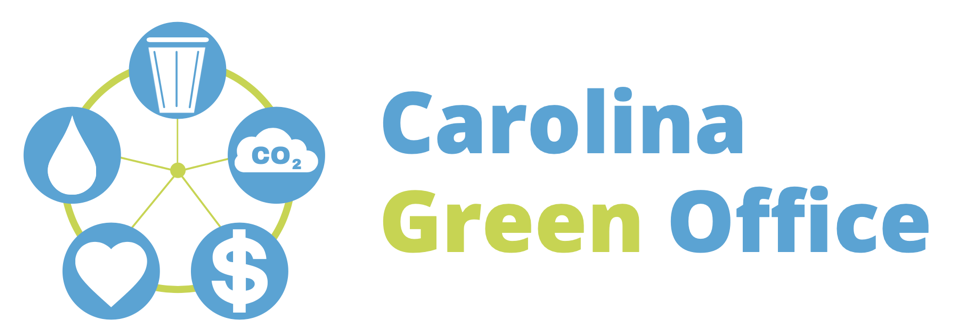 Good news! {INSERT YOUR OFFICE NAME HERE} is now a Green Office! The Green Office (GO) program is a voluntary, tiered recognition program sponsored by Sustainable Carolina that gives our office tools and support to make our workplace more sustainable.   {Green Team Members Already Recruited} and I are excited to serve as our office’s Green Office Team. But, we can’t do it alone! WE NEED YOU!I will need the support of the entire office, as well as a committed team willing to help me make this program a success. GO Teams are a great way to get involved with the planning and implementation of sustainability initiatives in our office. From hosting events and trainings, awarding “Green Heel Print” stickers and swag, to hanging posters and adding new sustainable features to our workplace, the GO Team offers plenty of opportunities to do what interests you and address problems specific to our office.  Think you’d be a great addition to our GO Team? Please reply to this email with your interest!Who Are We Looking For?GO Team members can come from any position. They don’t have to have any previous knowledge of sustainability. In fact, your diverse talents and experience will make our program even stronger.GO Team members must, in addition to having the permission of their supervisor, be:A team player,Able to commit at least 2-5 hours to launch the program and approximately 2-5 hours a quarter to advance the program,Interested in making our workplace more sustainable, just, and healthyWhat Will It Entail?Meet as a GO Team regularly,Support the GO Coordinator in completing tasks and developing programs Help the GO Coordinator report back to Sustainable Carolina.What Are the Benefits?There are many benefits to joining our office’s GO Team beyond just receiving an invitation to our annual celebration. It’s a great way to take on a leadership role in the office, build new skills related to outreach, communication, and community based social marketing, and to meet like-minded individuals in our office and across the university. Join the GO Team! Please reply to this email with your interest!